Бесплатное обучение от онлайн-университета SkillboxИнформация для сайта:Станьте участником проекта «Будущее без ограничений».
Хотите получить грант на бесплатное обучение по востребованным специальностям?
Ждем ваших заявок до 15 февраля.

Как подать заявку?
Ищите информацию в конце поста.

Старт набора заявок на online курсы по специальностям:
* smm-маркетолог и копирайтер (https://skillbox.ru/course/smm-marketer/ и https://skillbox.ru/course/copywriter/)
* HR (https://skillbox.ru/course/hr-analyst/ и https://skillbox.ru/course/hr-manager/)
* Бухгалтер (https://skillbox.ru/course/accounting-and-taxes/ и https://skillbox.ru/course/1c-work/)
* Аналитик (https://skillbox.ru/course/data-analyst/ и https://skillbox.ru/course/sql-analysis/)
* Геймдизайнер (https://skillbox.ru/course/profession-gamedesigner/)

Участвует вся Россия!
Мы набираем участников online курс по востребованным специальностям от компании Skillbox.

Для кого этот курс:
* для людей с инвалидностью, ищущих работу или желающих повысить квалификацию (в этом случае потребуется предоставить запрос на обучение от работодателя и затем отзыв о результатах повышения квалификации).

Главные условия участия:
* высокая мотивация пройти весь курс до конца;
* наличие инвалидности * подтверждённой документально;
* возраст от 18 лет;
* готовность выполнять отчетные задания для РООИ «Перспектива».

*курсы не сопровождаются субтитрами и сурдопереводом

Количество мест сильно ограничено! Обучение бесплатное. При регистрации на проект вам необходимо будет заключить договор с РООИ "Перспектива" и предоставить необходимые документы.

Этапы отбора:
Заполнение подробной анкеты
Прохождение онлайн интервью

Чтобы стать участником до 15 февраля необходимо:
Заполнить анкету можно по ссылке: https://forms.gle/kLnjtQPQfscvuhiFA
Пройти интервью:
https://perspektiva-inva.vcv.ru/r/skillbox

Старт обучения: март-апрель 2021

Организатор: РООИ «Перспектива» при поддержке компании Skillbox
По вопросам, связанным с проектом, пишите Евгении Хуснутдиновой khusnutdinova@perspektiva-inva.ru
Митрюшиной Оксане mitryushina@perspektiva-inva.ru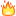 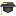 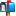 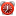 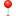 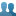 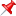 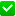 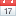 Менторская программа СитибанкаИнформация для сайта:Станьте участником менторской программы Ситибанка

«Перспектива» открывает набор на менторскую программу совместно с Ситибанком. Участников ждет индивидуальная работа с наставником из числа специалистов банка, которая поможет погрузиться в профессию и развить навыки, необходимые для работы в банковской сфере.

 Успешные кандидаты получат возможность пройти стажировку в Ситибанке.

 Прием заявок — до 21 февраля, участие бесплатное, программа пройдет онлайн

Условия участия
• желание развиваться в банковской сфере
• знание английского языка на уровне общения, возможно с ошибками и словарем
• финансовое образование — желательно

 Программа стартует в 9 городах
• Москва
• Санкт-Петербург
• Рязань
• Ростов-на-Дону
• Самара
• Нижний Новгород
• Екатеринбург
• Уфа
• Волгоград

Регистрация: https://forms.gle/XY4UKkV6w3BXB7Gi9
После регистрации свяжитесь с Александрой +79967750945, glinskaya@perspektiva-inva.ru, https://vk.com/wonderwall1102

По всем вопросам обращайтесь к Александре +79967750945, glinskaya@perspektiva-inva.ru, https://vk.com/wonderwall1102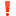 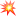 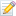 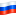 Образовательный онлайн-проект Карьерные перспективыИнформация для сайта:Открыт набор на образовательный онлайн-курс «Карьерные перспективы» в Москве, Санкт-Петербурге и Рязани.

HR-менеджеры международных и российских компаний обучат участников составлять резюме и говорить о себе. А психологи проведут коуч-сессии, на которых помогут поверить в себя и расширить карьерные горизонты.

 Приём заявок продлится до 14 марта. Количество мест ограничено!

Что ждёт участников, прошедших отбор на курс?

1. Знакомство с представителями бизнес-компаний.
2. Привлекательное резюме и тренировка в прохождении собеседований.
3. Знания, которые помогут составить индивидуальный план трудоустройства.
4. Психологическая поддержка.
5. Мотивация к дальнейшему трудоустройству.

 Где и когда
- начало курса: 23 марта
- продолжительность: 1 месяц
- формат: дистанционный, будет обеспечен перевод на жестовый язык
- условия участия: бесплатное обучение для людей с инвалидностью
- курс предназначен для жителей Санкт-Петербурга и Ленинградской области

Требования к участникам:
- возраст от 18 до 30 лет
- наличие трудностей при самостоятельном поиске работы

Регистрация на курс: https://forms.gle/mhU76qdFnN96oA4d8

 Куратор курса: Александра glinskaya@perspektiva-inva.ru, +79967750945, https://vk.com/wonderwall1102

«Карьерные перспективы» проводятся при поддержке фондов Trafigura, Citi, Фонда президентских грантов, компаний Philip Morris и EY
#трудоустройство #рооиперспектива #карьерныеперспективы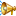 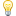 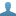 День карьеры с международной компанией British American TobaccoИнформация для сайта:Приглашаем на День карьеры онлайн с компанией British American Tobacco 

 В программе:
- узнаете подробно о компании BAT (Бритиш Американ Тобакко)
- познакомитесь с различными отделами компании
- побываете на виртуальной экскурсии в организации

«БАТ Россия» – один из лидеров российской табачной индустрии. Портфель марок компании включает такие известные международные и российские марки сигарет, как Dunhill, Kent, Vogue, Rothmans, Pall Mall, Lucky Strike и Ява, а также продукцию с потенциально меньшим риском для здоровья – устройство для нагревания табака glo и стики neo.

В «БАТ Россия» работает около 2 500 сотрудников. Компании принадлежит фабрика «БАТ-СПб» в Санкт-Петербурге, которая производит сигареты и стики для нагревания. Также в структуру «БАТ Россия» входит АО «Международные услуги по маркетингу табака» (АО «МУМТ»), которое занимается маркетингом и продажами.

 Когда? 25 февраля с 15.00 до 17.30
 Где? В онлайн-формате
 Как попасть? Зарегистрируйтесь по ссылке:
https://clck.ru/T7RP4

Будет организован сурдоперевод

 По вопросам обращайтесь к Александре
+7(996)775-09-45, glinskaya@perspektiva-inva.ru
https://vk.com/wonderwall1102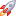 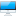 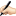 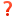 Оплачиваемые стажировки в международную аудиторскую компанию PWCИнформация для сайта: ВАКАНСИЯ Стажер\Администратор в команду Employer branding
 Удаленная работа
Требования:
• возможность работать от 30 часов в неделю;
• английский язык на уровне не ниже intermediate;
• ПК – опытный пользователь (Excel, Power Point);
• организаторские навыки и готовность работать в режиме многозадачности;
• умение соблюдать поставленные сроки;
Обязанности:
• Участие в разработке рекламных кампаний по продвижению бренда работодателя;
• Подготовка и администрирование карьерных мероприятий;
• Коммуникация с участниками мероприятий и спикерами;
• Ведение внутренних баз и таблиц;
• Ведение документооборота;
• Подготовка презентаций и шаблонов;
• Тесное взаимодействие с отделом рекрутмента, маркетинга и внутренними службами
Условия:
• Удаленная работа
• ЗП обсуждается индивидуально

Понравилась вакансия? Пришлите Ваше резюме на почту с указанием названия вакансии
Екатерине + 79119375186, golubeva@perspektiva-inva.ru, https://vk.com/ekaterinagolubeva2020
или Александре +7(996)775-09-45, glinskaya@perspektiva-inva.ru
https://vk.com/wonderwall1102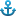 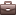 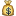 ВАКАНСИЯ Младший администратор/Ассистент по планированию ресурсов
 Удаленная работа
Требования:
• Высшее/неполное высшее образование (4 курс бакалавриата или 1-2 курс магистратура с возможностью работать полный рабочий день);
• Внимательность к деталям;
• Хорошие коммуникативные навыки;
• Аналитический склад ума;
• Знание Excel – приветствуется;
• Знание английского языка - intermediate.
• умение соблюдать поставленные сроки;
Обязанности:
• Проставление проектной и непроектной деятельности (отпуска, тренинги) у сотрудников отдела в
специальной программе (TalentLink) в соответствии с внутренними правилами;
• Коммуникация с проектными менеджерами по планированию проектных команд, поиск возможных
решений для закрытия проектов;
• Выгрузка и анализ различных отчетов (отработанные часы сотрудников, балансы отпусков, мониторинг
тренингов и др.);
• Поддержание и ведение внутренних баз;
• Контроль за заполнением табелей отработанного времени у сотрудников;
• Участие в адаптации новых сотрудников;
• Различные задания в области администрирования рабочего пространства.
Условия:
• Удаленная работа
• ЗП обсуждается индивидуально

Понравилась вакансия? Пришлите Ваше резюме на почту с указанием названия вакансии
Екатерине + 79119375186, golubeva@perspektiva-inva.ru, https://vk.com/ekaterinagolubeva2020 или
Александре +7(996)775-09-45, glinskaya@perspektiva-inva.ru
https://vk.com/wonderwall1102